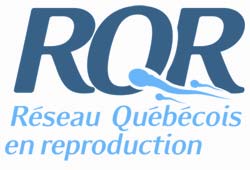 RQR is pleased to announce its 2022 New Collaboration Grant Program. ELIGIBILITY CRITERIA: RQR is pleased to announce its 2022 New Collaboration Grant Program. ELIGIBILITY CRITERIA: To be eligible, the principal investigator and at least one co-applicant must be regular members of the RQR;A researcher may apply to the axis deemed most appropriate for his or her application, independently of the axis of the principal investigator or co-applicant’s research axis;The proposed research must be fundable by FRQNT but not exclusively (i.e., research potentially fundable by other FRQs in addition to FRQNT is welcome). In the past, only topics specific to the mandate of FRQNT were targeted. This competition opens the door to reproductive biology issues that are relevant to the mandates of the FRQS and FRQSC;The proposed research may be related to the scientific theme of the RQR (see here the scientific program of each axis: https://www.rqr.umontreal.ca/en/research/) but may also address human reproductive health (FRQS, including basic, clinical, epidemiological, public health and health services research) and/or social sciences and humanities (FRQSC). An interdisciplinary and intersectoral approach is encouraged;A researcher may only submit one application as a principal investigator but may be a co-applicant on multiple applications;The proposed project must not be (or have been) funded by any other source;Preliminary data is permitted but not required;Advantage will be given to inter-university collaborations and cross-sectoral linkages; The maximum budget for this grant is $20,000. Expenditure categories to be met are: $15,000 in laboratory supplies and materials and $5,000 in salaries for technical or professional research staff (research assistants and associates employed by a RQR member).  Equipment, animal facility fees, services, and student and postdoc fellowships are excluded.TO SUBMIT AN APPLICATION:Please provide in a Word or pdf document the following information (5 pages maximum, Times 12pt font, 2.5cm margins, single spaced):Name of principal investigator and co-applicants and their institutionsEmail of the principal investigatorTitle of projectBackground ± preliminary dataHypothesis and objectivesExperimental approachImpact of the projectRoles of various stakeholders and expected interactionsFigures (if required)ReferencesBudget breakdown and justificationSend your application to Maryse Um (info@info-rqr.ca) by June 30, 2022.